Interview 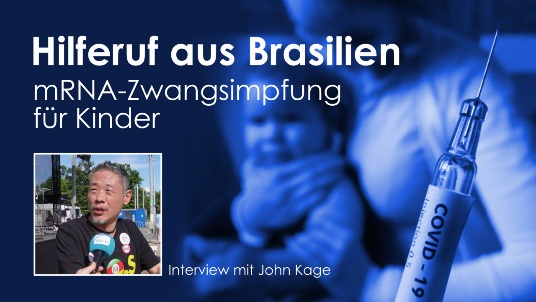 Hilferuf aus Brasilien: mRNA-Zwangsimpfung für Kinder - Interview mit John Kage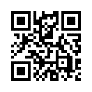 
Eine mRNA-Zwangsimpfung für Kinder? Diese Frage steht in Brasilien längst nicht mehr zur Debatte, sondern ist bereits üble Realität. John Kage fordert an der internationalen Großdemo in Genf weltweite Aufmerksamkeit für diese und weitere unglaubliche Katastrophen und Verbrechen, die momentan in Brasilien vor sich gehen. Da die Regierung stillschweigend von den Systemmedien unterstützt wird, liegt die einzige Chance für Brasiliens Bevölkerung im internationalen Bewusstsein und Druck. Helfen Sie retten, indem Sie dieses Interview anschauen, weiterverbreiten und John Kage für weitere Updates folgen.John Kage aus Brasilien fordert internationale Aufmerksamkeit für die größten Katastrophen und Verbrechen der Geschichte, die momentan in Brasilien geschehen.Während die Systemmedien stillschweigend die brasilianische Regierung unterstützen, liegt die einzige Chance für Brasiliens Bevölkerung im internationalen Bewusstsein und Druck. Helfen Sie zu retten, indem Sie dieses Interview anschauen, weiterverbreiten und John Kage für weitere Updates folgen. 
Interviewer: Ich habe gehört, dass es in Brasilien die Vorschrift oder den Druck gibt, Kinder gegen Covid zu impfen. Können Sie uns mehr darüber sagen, was da geschieht?
John Kage: Ja. Zu Beginn des Jahres wurde die experimentelle Covid-Gentherapie in das nationale Immunisierungsprogramm aufgenommen. Somit bekommen gerade jetzt Hunderttausende Eltern eine Benachrichtigung von der Vormundschaftsbehörde, der Staatsanwaltschaft, dass die Covid-Gentherapie dreimal verabreicht werden muss, andernfalls werden die Eltern mit Strafen belegt, die zwischen zwei- und zwanzigfach höher sind als das Grundeinkommen. Aber selbst wenn sie die Strafen zahlen, müssen sie nachher impfen, sonst wird das Ministerium strafrechtlich gegen die Eltern vorgehen, um die Eltern und Kinder zu trennen. Das ist erstaunlich, denn Brasilien macht das als einziges Land auf der Welt. Das ist die risikoarme Gruppe, jeder weiß das. Aber Babys, die gerade mal 6 Monate alt sind, bis 5 Jahre alte Kinder – warum wird das gemacht?
Interviewer: Und dieser Druck, werden sie nur bestraft oder müssen die Kinder nur zur Schule gehen und der Druck ist damit verbunden? Oder bekommen sie nur diese Benachrichtigung und wenn sie sich nicht impfen lassen, kommt die Polizei und sie müssen zahlen?
John Kage: Nein, die Polizei kommt nicht. Sie dürfen nicht zur Schule gehen.
Interviewer: Okay, also ist es mit der Schule verknüpft?
John Kage: Ja, aber die Staatsanwaltschaft und die Vormundschaftsbehörde sind diejenigen, die das Geld verlangen und strafrechtlich verfolgen. 
Interviewer: Das ist verrückt.
John Kage: Wissen Sie, Brasilien ist ein Vorkämpfer der Agenda 2030. Unser Gesundheitsminister und Umweltminister kündigten gemeinsam mit Tedros und Klaus Schwab beim World Economic Forum in Davos an, dass Brasilien der Vorkämpfer für die Immunisierung der Bevölkerung und die Klimawandel-Situation sein wird. Deshalb hatten wir die schlimmste Katastrophe in Brasilien im Staat Rio Grande do Sul mit mehr als 400 Städten unter Wasser. Vierhundert Städte unter Wasser! Vor einem Monat. Und in ungefähr 200 Städten haben die Menschen keinen Zugang zu ihren Häusern. Und die Regierung hat die Spenden, die Nahrungsmittel, die Lieferungen gestoppt. Unsere Lebenssituation in Brasilien ist komplett anders als auf der restlichen Welt. 
Interviewer: Tun die Mainstreammedien irgendetwas dagegen? Gibt es einen öffentlichen Aufschrei mit „Was geht hier vor?“? Oder treiben sie es noch voran?
John Kage: Sie verdecken alles. Sie erzählen nichts von dieser größten Katastrophe der Geschichte in Brasilien. Sie sagen nichts darüber. Nur ein paar kleine Veröffentlichungen und das war’s. Es ist erstaunlich, was in Brasilien passiert. Ich bin hier, um zu versuchen, dieses Wahnsinnsprogramm aufzuhalten, was unsere Babys und Kinder impfen will. Wir hatten ungefähr 13 Millionen Kinder zwischen 6 Monaten und 5 Jahren. Die letzte offizielle Zahl, die ich gesehen habe, war bei ungefähr 6 Millionen Kindern. 
Interviewer: … die noch geimpft werden müssen oder die schon geimpft sind?
John Kage: Nein, die schon geimpft sind.
Interviewer: Wow, Dank des Drucks von der Regierung?
John Kage: Ja, weil es arme Kommunen sind. Es ist nur, damit sie zur öffentlichen Schule gehen können. 
Interviewer: Denken Sie, dass die Menschen, die diese Impfpflicht eingeführt haben, wissen, dass diese mRNA-Impfstoffe hochriskant und nicht gut erforscht sind?John Kage: Sie wissen es nicht. Das Fernsehen ist das gleiche überall auf der Welt: Sie verbreiten nicht die Wahrheit, sie reden nicht über die Nebenwirkungen. Und in Brasilien haben wir Zensur, so viele Menschen gehen ins Gefängnis oder werden verhaftet, deshalb haben Ärzte, Journalisten und viele andere Angst darüber zu reden. Aber es gibt drei Abgeordnete von der Abgeordnetenkammer, die versuchen, diese Impfung aus dem nationalen Immunisierungsprogramm zu streichen. Wir kämpfen weiter für unsere Kinder.Interviewer: Großartig! Was ist Ihre Botschaft an die ganz normalen Leute auf der Welt? Wie können wir diesen Wahnsinn stoppen, dass Impfstoffe sogar für kleine Babys verpflichtend, die gerade einmal ein halbes Jahr alt sind? Was können wir dagegen tun, wie können wir helfen, dass die Freiheit gewinnt?John Kage: Ich bin hierher gekommen, weil ich um internationale Unterstützung für unsere Kinder bitte. Denn in Brasilien selbst können wir nichts tun. Der einzige Weg, um das zu verändern, ist, dass die gesamte Welt diese Informationen verbreitet und auf den sozialen Kanälen Druck macht. Das ist sehr wichtig für uns. Darum bitte ich die ganze Welt um Hilfe für unsere Kinder, denn sie töten unsere Babys und Kinder. Interviewer: Danke für Ihre Botschaft, danke für Ihr Interview. Wir werden es mit so vielen Menschen wie möglich teilen. Danke, John.John Kage: Vielen DankSchauen Sie sich die internationale WHO-Großdemo in Genf in voller Länge an: 
www.kla.tv/29284Das könnte Sie auch interessieren:#Interviews - www.kla.tv/Interviews

#GesundheitMedizin - Gesundheit & Medizin - www.kla.tv/GesundheitMedizin

#Impfen - www.kla.tv/Impfen

#Impfpflicht - www.kla.tv/impfpflicht

#Kinderrechte - www.kla.tv/Kinderrechte

#Demonstration - www.kla.tv/DemonstrationKla.TV – Die anderen Nachrichten ... frei – unabhängig – unzensiert ...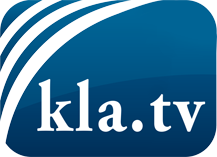 was die Medien nicht verschweigen sollten ...wenig Gehörtes vom Volk, für das Volk ...tägliche News ab 19:45 Uhr auf www.kla.tvDranbleiben lohnt sich!Kostenloses Abonnement mit wöchentlichen News per E-Mail erhalten Sie unter: www.kla.tv/aboSicherheitshinweis:Gegenstimmen werden leider immer weiter zensiert und unterdrückt. Solange wir nicht gemäß den Interessen und Ideologien der Systempresse berichten, müssen wir jederzeit damit rechnen, dass Vorwände gesucht werden, um Kla.TV zu sperren oder zu schaden.Vernetzen Sie sich darum heute noch internetunabhängig!
Klicken Sie hier: www.kla.tv/vernetzungLizenz:    Creative Commons-Lizenz mit Namensnennung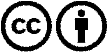 Verbreitung und Wiederaufbereitung ist mit Namensnennung erwünscht! Das Material darf jedoch nicht aus dem Kontext gerissen präsentiert werden. Mit öffentlichen Geldern (GEZ, Serafe, GIS, ...) finanzierte Institutionen ist die Verwendung ohne Rückfrage untersagt. Verstöße können strafrechtlich verfolgt werden.